Classflow in Teams  Πηγαίνετε στη σελίδα www.classflow.com 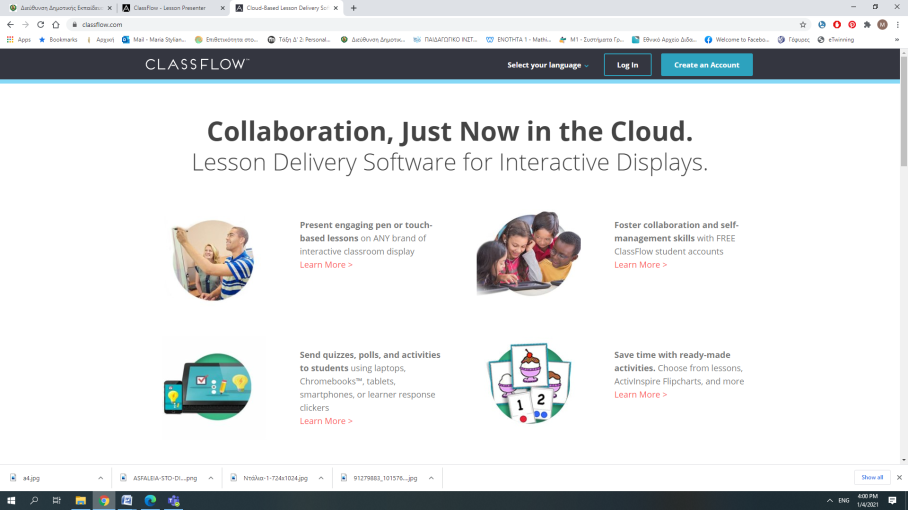 Πατήστε πάνω στο log in Επιλέξτε  log in  as a teacher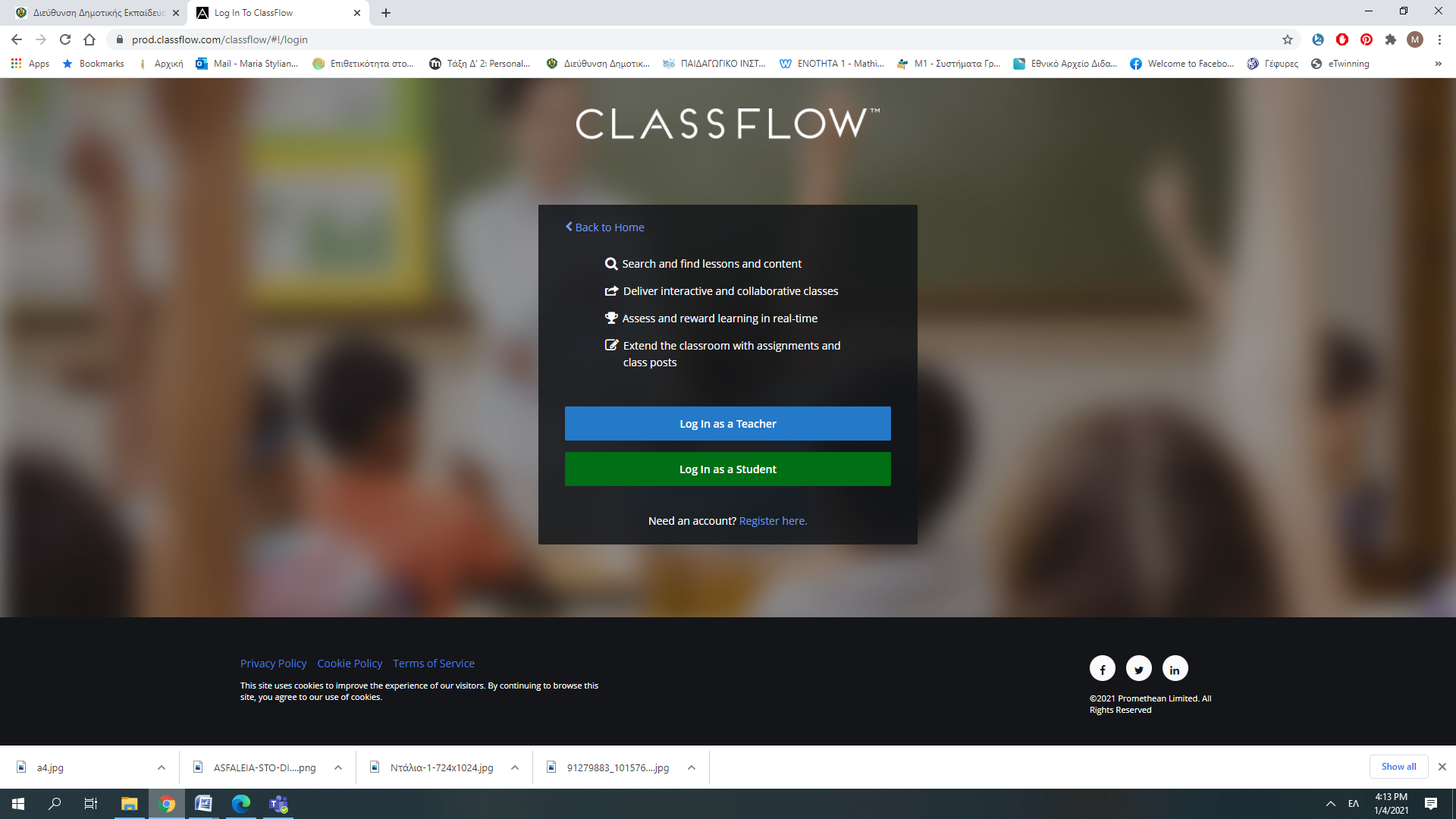 Επιλέξτε   Log in with Microsoft  / google/facebook 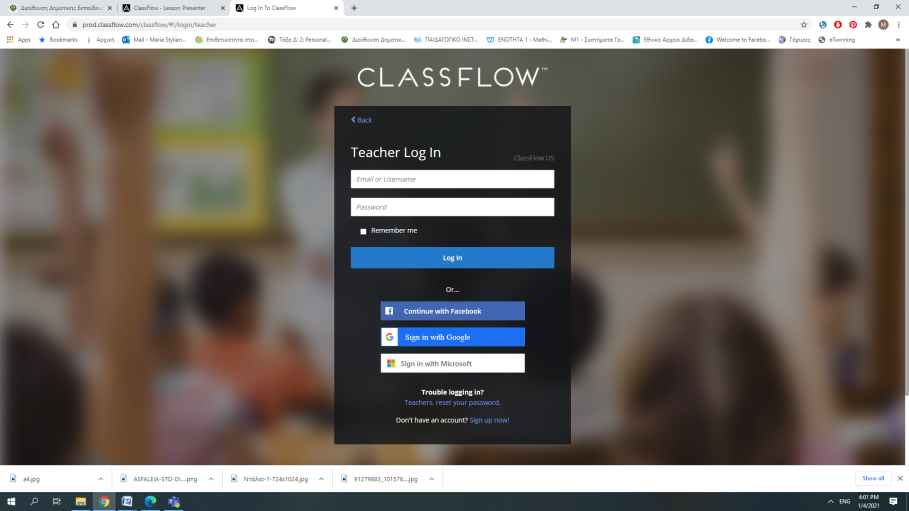 Αν  επιλέξετε   Microsoft   εισάγετε email   και   password που βάζετε στην Teams. 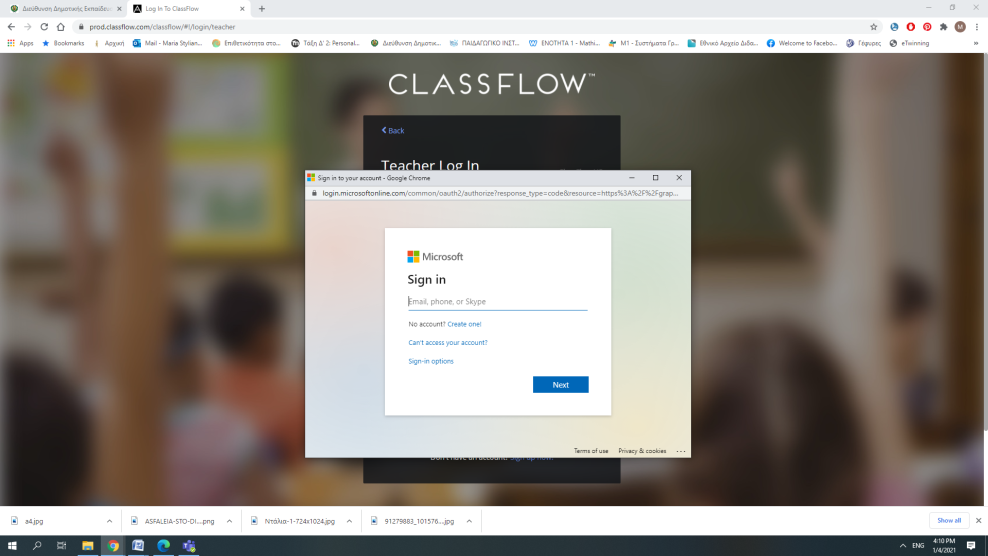 Θα οδηγηθείτε εδώ 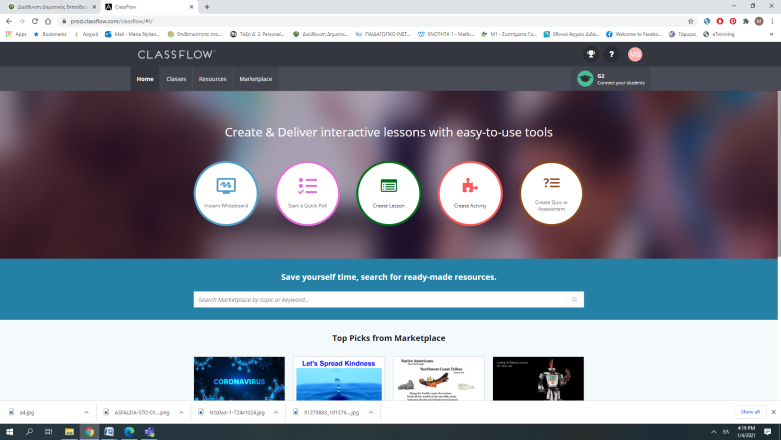 Επιλέξτε classes  Επιλέξτε από την αριστερή στήλη την τάξη σας  και το μάθημα ή δραστηριότητα που θέλετε. 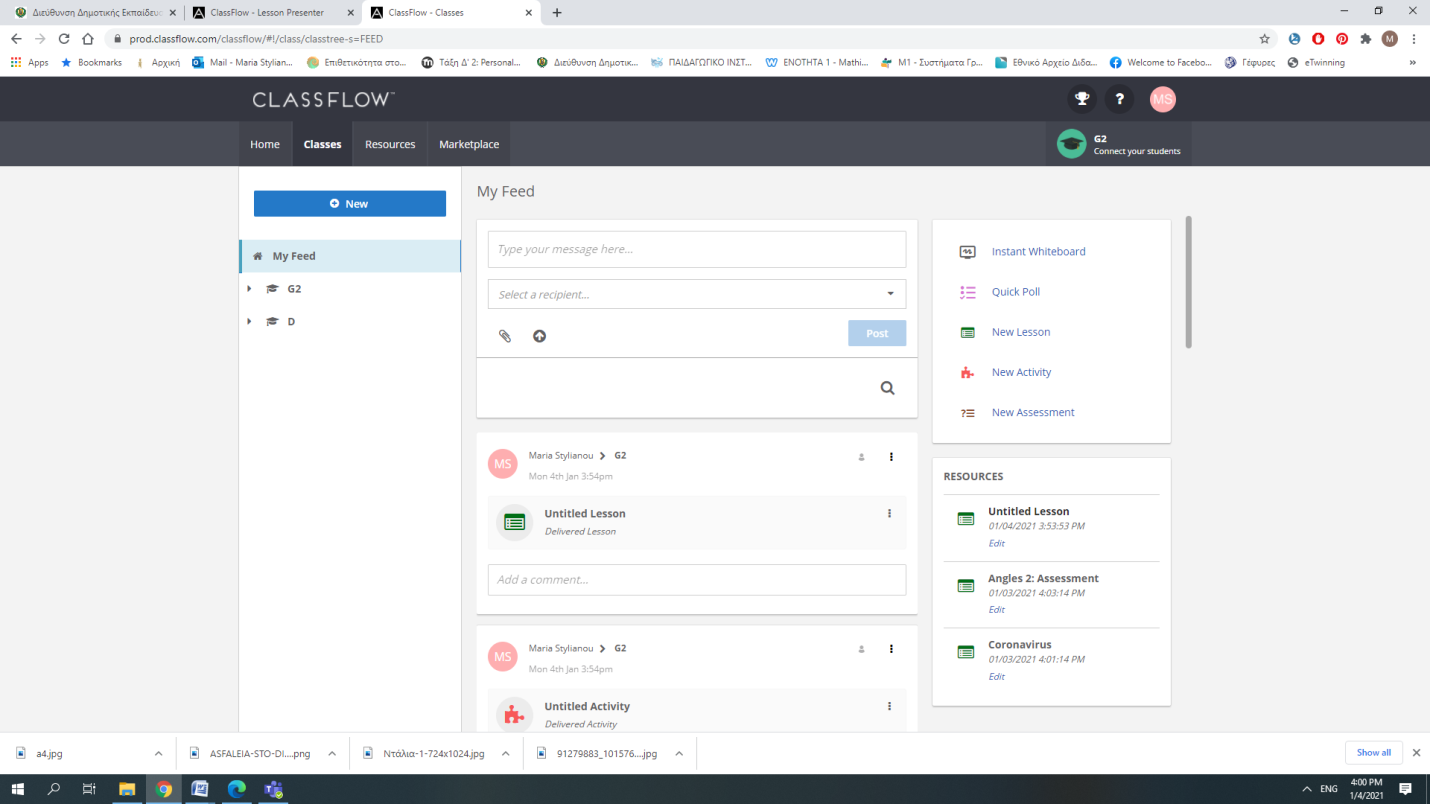 Ενώστε τους μαθητές σας  (στείλτε τους  το link του www.classflow.com σε μήνυμα στην τάξη σας στο teams). Θ α ακολουθήσουν τις οδηγίες σύνδεσης μαθητή που θα τους προβάλετε  και θα συνδεθούν . Δώστε τους τον κωδικό της τάξης όπως εμφανίζεται στην οθόνη σας . Στο σημείο που θέλετε να απαντήσουν σε ερωτήσεις τα παιδιά ή να αλληλεπιδράσετε μαζί τους ώστε να μην βαριούνται  κάντε την εικόνα σας   Deliver 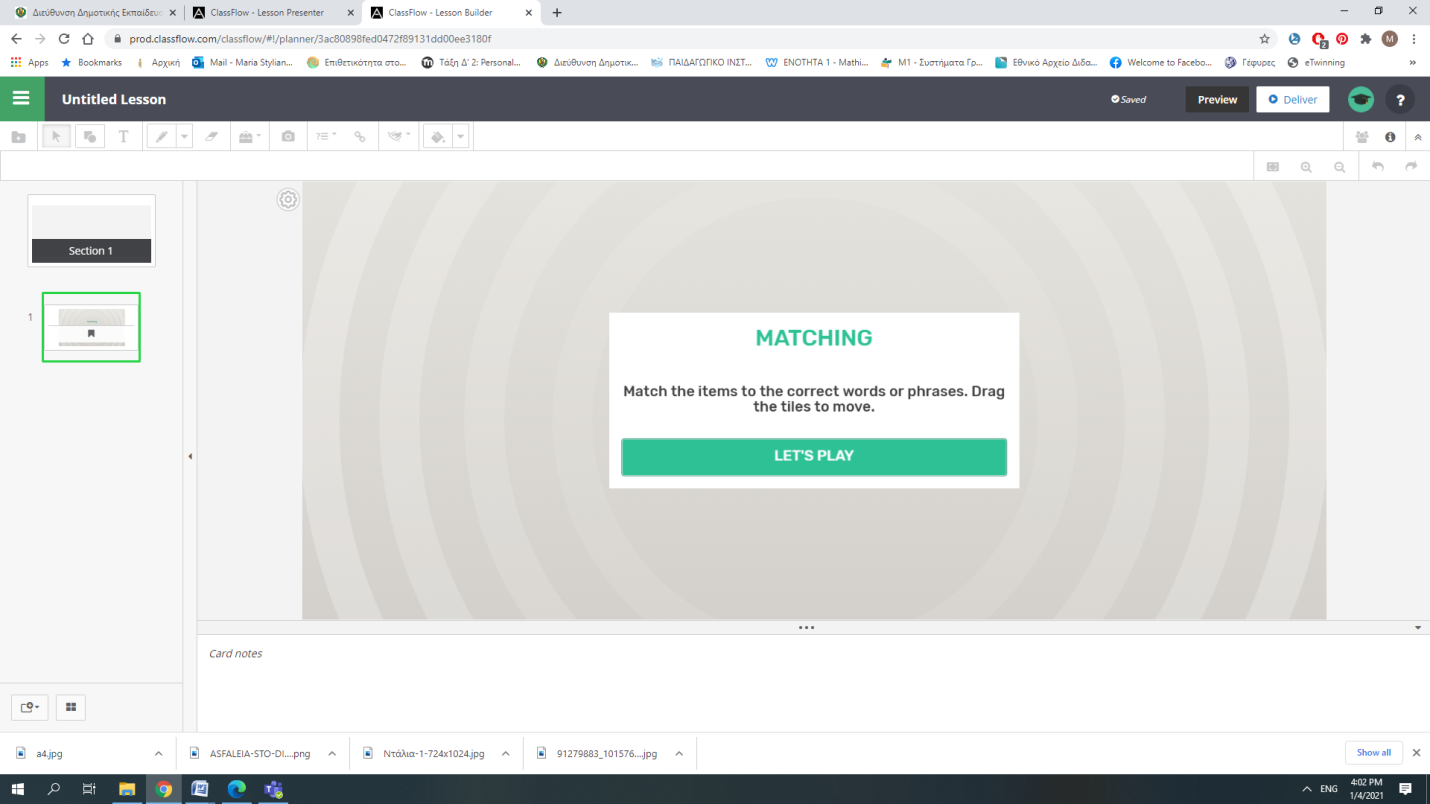 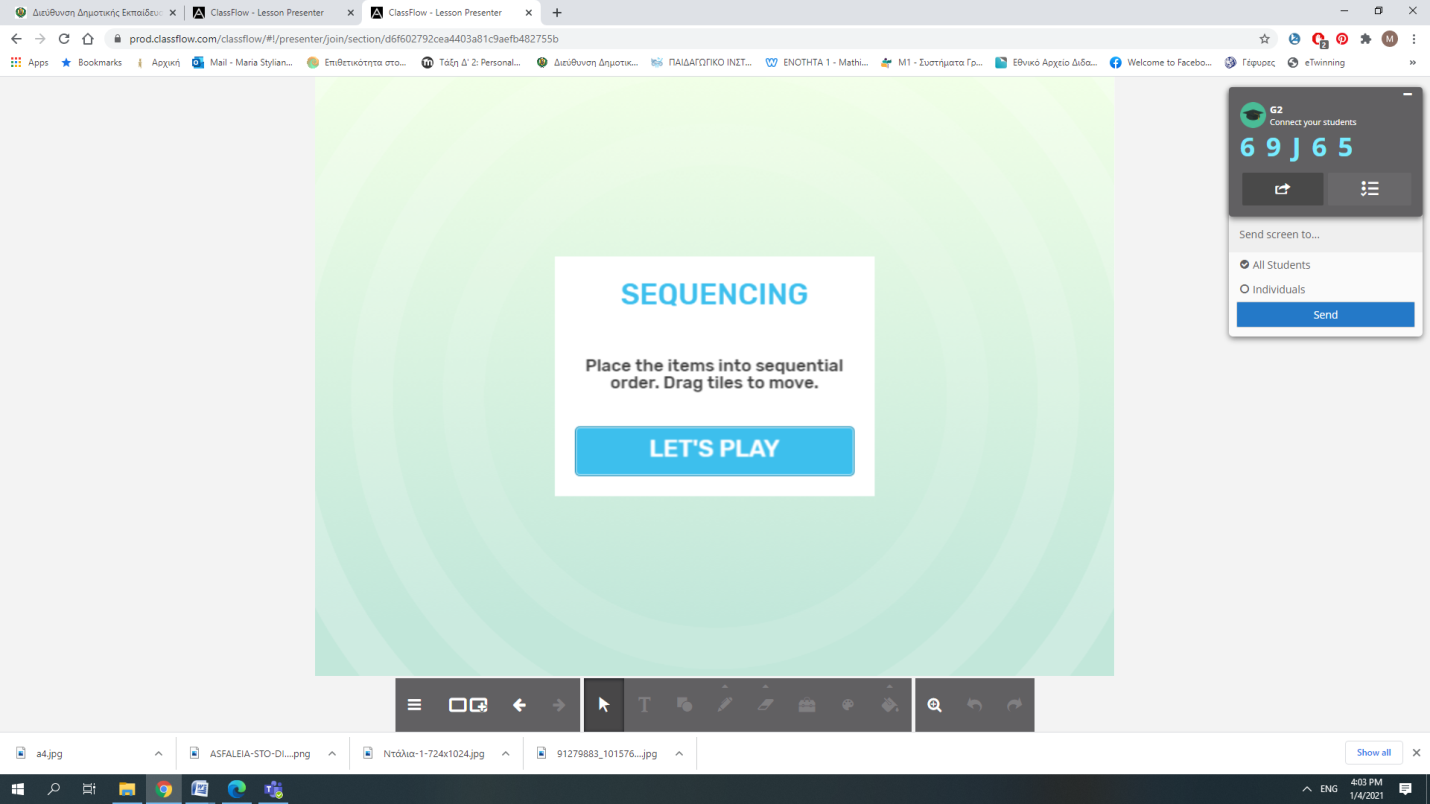 